Family Support Project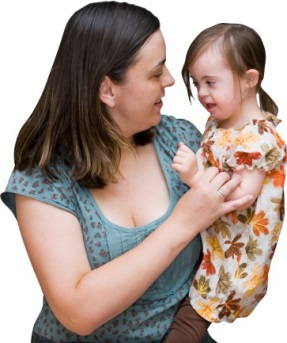 Survey for parentsQuestions about youWhich town do you live in?What is your date of birth?Who do you live with?Do you have a learning difficulty? Yes 			No      Please tell us more…Questions about your familyHow many children do you have?123More than 3How old is your child? If you have more than 1 child, please write their ages in different boxes.Is your child a boy or a girl?    If you have more than 1 child, please tick more boxes.      Child 1			   Child 2				Child 3BoyGirlBoyGirlBoy GirlQuestions about supportWho from your family and friends helps you with your child?  Please tell us about anyone else who helps you…What kind of help do they give you?Please tell us about anything else they help you with… Which professional people help you with your child?Please tell us about anyone else who helps you… What kind of help do they give you?Please tell us about anything else they help you with… Which tasks do you manage on your own?Please tell us about anything else you manage on your own… Is there anything you feel you need help with?Please tell us about anything else you feel you 
need help with… What kind of extra support would you find helpful?   Please tell us about anything else you would find    
   helpful…Has anyone really helped you with your child or children?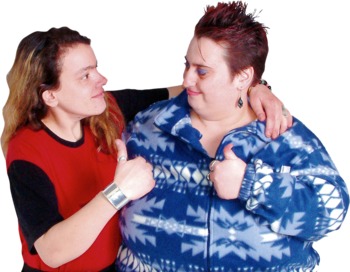 Yes 		NoIf you said yes, who helped you? 	What did they do to help you?One last question… 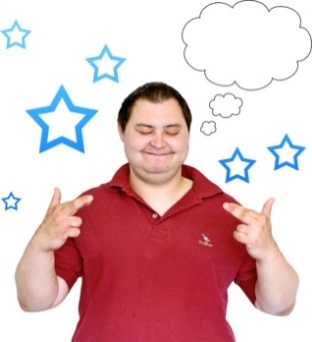  What are your hopes and dreams for you and your family? You can write words or draw a picture.This is the end of the survey. Thank you for filling it in!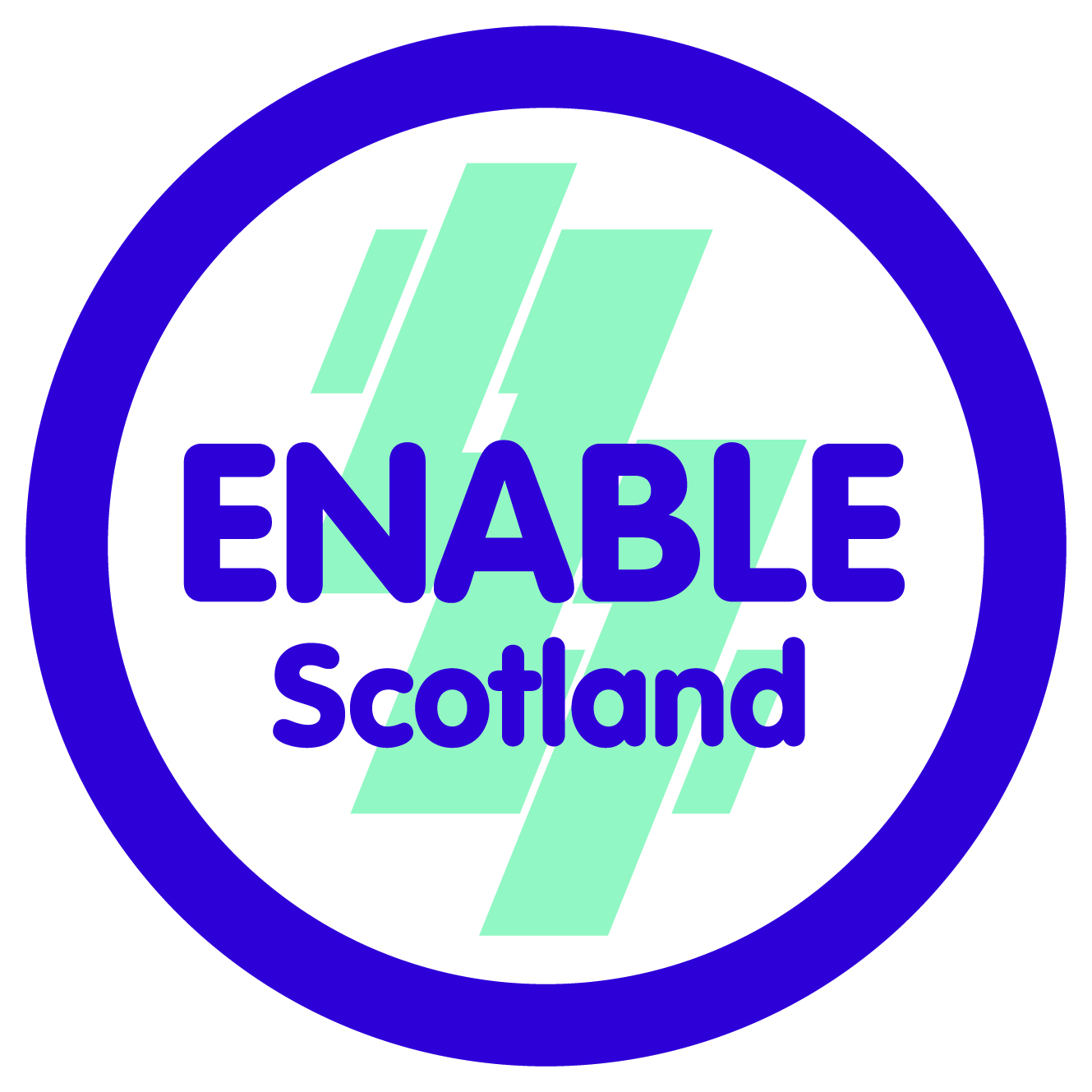 This survey was written by ENABLE Scotland.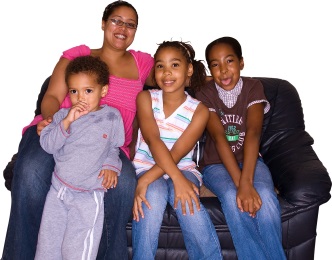 ENABLE want to find out• what support parents find helpful• what other support parents need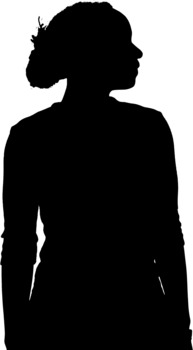 All the answers you give in this survey are anonymous. This means people will not be able to tell who you are from your answers.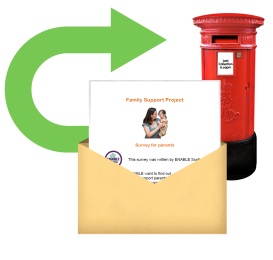 Thank you for filling in this survey.Please post it back to: ENABLE ScotlandSuite HRiverview HousePerthPH2 8DF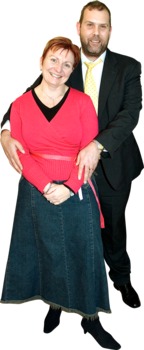 Family members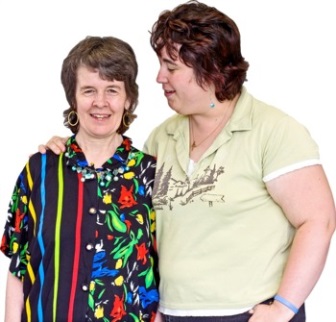 Friends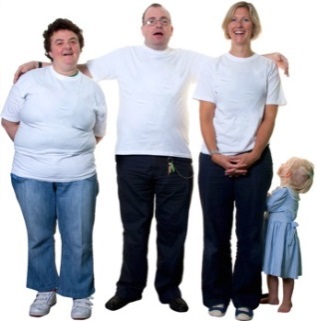 Other parents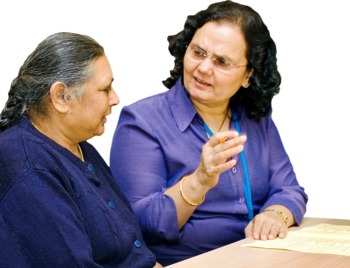 Advice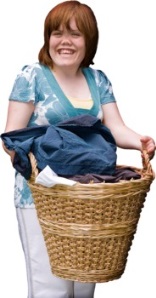 Practical help –an extra pair of hands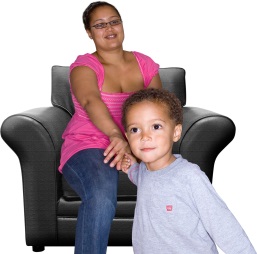 Looking after my child when I am away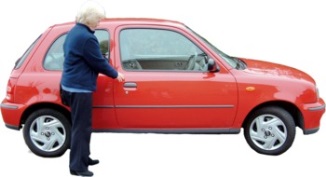 Getting around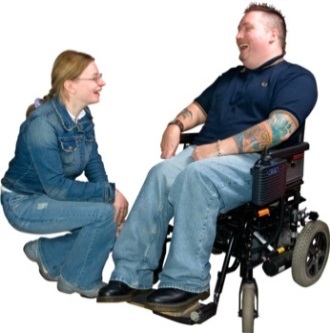 Support worker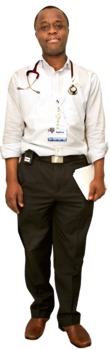 Doctor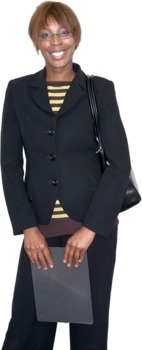 Social worker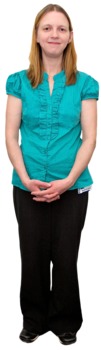 People at schoolAdvice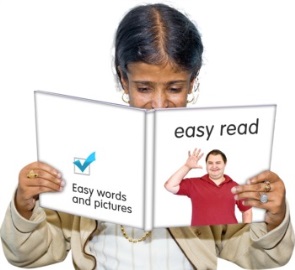 Information like leaflets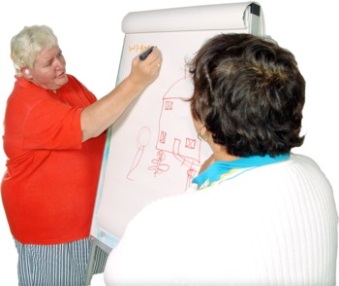 Classes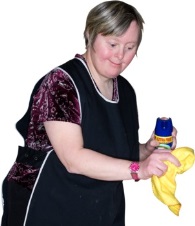 Housework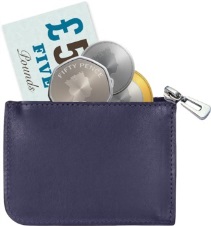 Dealing with moneyDealing with school or nurseryGetting around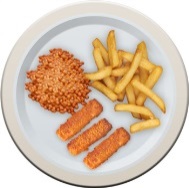 Feeding my child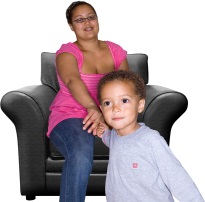 Looking after my child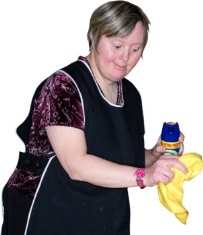 HouseworkDealing with moneyDealing with school or nurseryGetting aroundFeeding my childLooking after my child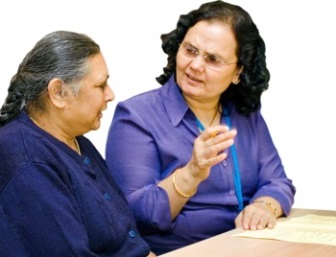 AdviceInformation like leafletsPractical help – an extra pair of handsHelp to deal with moneyHelp getting around